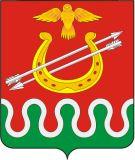 АДМИНИСТРАЦИЯ БОЛЬШЕКОСУЛЬСКОГО СЕЛЬСОВЕТАБОГОТОЛЬСКОГО РАЙОНАКРАСНОЯРСКОГО КРАЯ    ПОСТАНОВЛЕНИЕ   19.02. 2021 год                     с. Большая Косуль                       №  7-пО снятии с баланса  и исключения из состава администрации Большекосульского сельсовета Боготольского района  недвижимое  имущество .  В связи с прекращением осуществления государственной регистрации прав в отношении земельных участков, на основании Решения Большекосульского сельского Совета депутатов от 12.04.2011 за № 8-34 « Об утверждении Положения о порядке управления и распоряжения муниципальным имуществом Большекосульского сельсовета» ( в редакции решения от 25.11.2014 № 42-143),  руководствуясь Уставом Большекосульского сельсовета Боготольского района, ПОСТАНОВЛЯЮ:      1.  Снять с баланса и исключить из  состава администрации Большекосульского сельсовета Боготольского района объекты недвижимости согласно приложения № 1. 2. Муниципальному казенному учреждению «Межведомственная централизованная бухгалтерия» Боготольского района (Ефимова О.Г.) внести соответствующие изменения в бухгалтерский учет муниципальной казны Большекосульского сельсовета, согласно представленных документов.3. Контроль за исполнением постановления оставляю за собой.4. Постановление вступает в силу со дня подписания.Глава  сельсовета                                                         Т. Ф. Поторочина.приложение № 1 к постановлению                                                                                                                       от 19.02.2021г. № 7-пПеречень объектов недвижимого имущества снятых с муниципальной собственности администрации Большекосульского сельсовета Боготольского района№п/пИнвентарный номер/ кадастровый номерНаименование, адрес, площадь кв. м., год строительства стоимость по муниципальному контракту(руб)1224:06:4402003:26824:06:4402002:95Земельный участокРоссийская Федерация, Красноярский край, Боготольский район, с. Большая Косуль, местоположение: Красноярский край, Боготольский район, площадь 2000 кв. м. Для эксплуатации полигона твердых бытовых отходов; для прочих специальных целей.Земельный участокРоссийская Федерация, Красноярский край, Боготольский район, в 650 м. на восток от зернохранилища, площадь 25230 кв. м. Для строительства скотомогильника с биологической камерой; для размещения объектов несельскохозяйственного назначения.145580161472324:06:2901003:8Земельный участокРоссийская Федерация,  Красноярский край, Боготольский район, с. Большая Косуль, ул. Ленина, 97, площадь 6580 кв. метров1284416